附件1“陕西应急管理”微信公众号手机客户端关注下载方式扫码关注“陕西应急管理”微信公众号，或微信搜索“陕西应急管理”公众号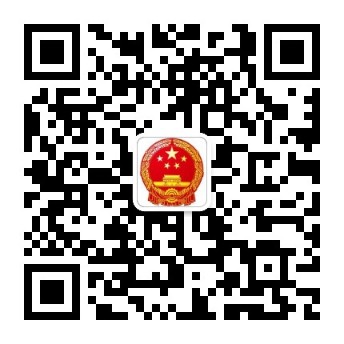 “陕西应急管理”微信公众号二维码扫码下载“陕西应急”手机客户端，或在手机应用市场搜索“陕西应急”下载（支持华为、苹果、腾讯、百度、小米、360、oppo、vivo等主要应用市场）。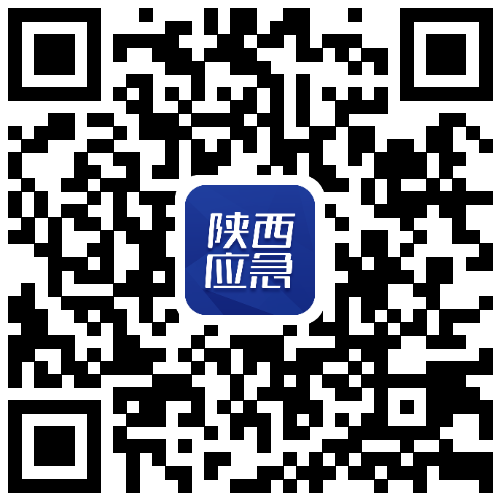 “陕西应急”手机客户端下载二维码